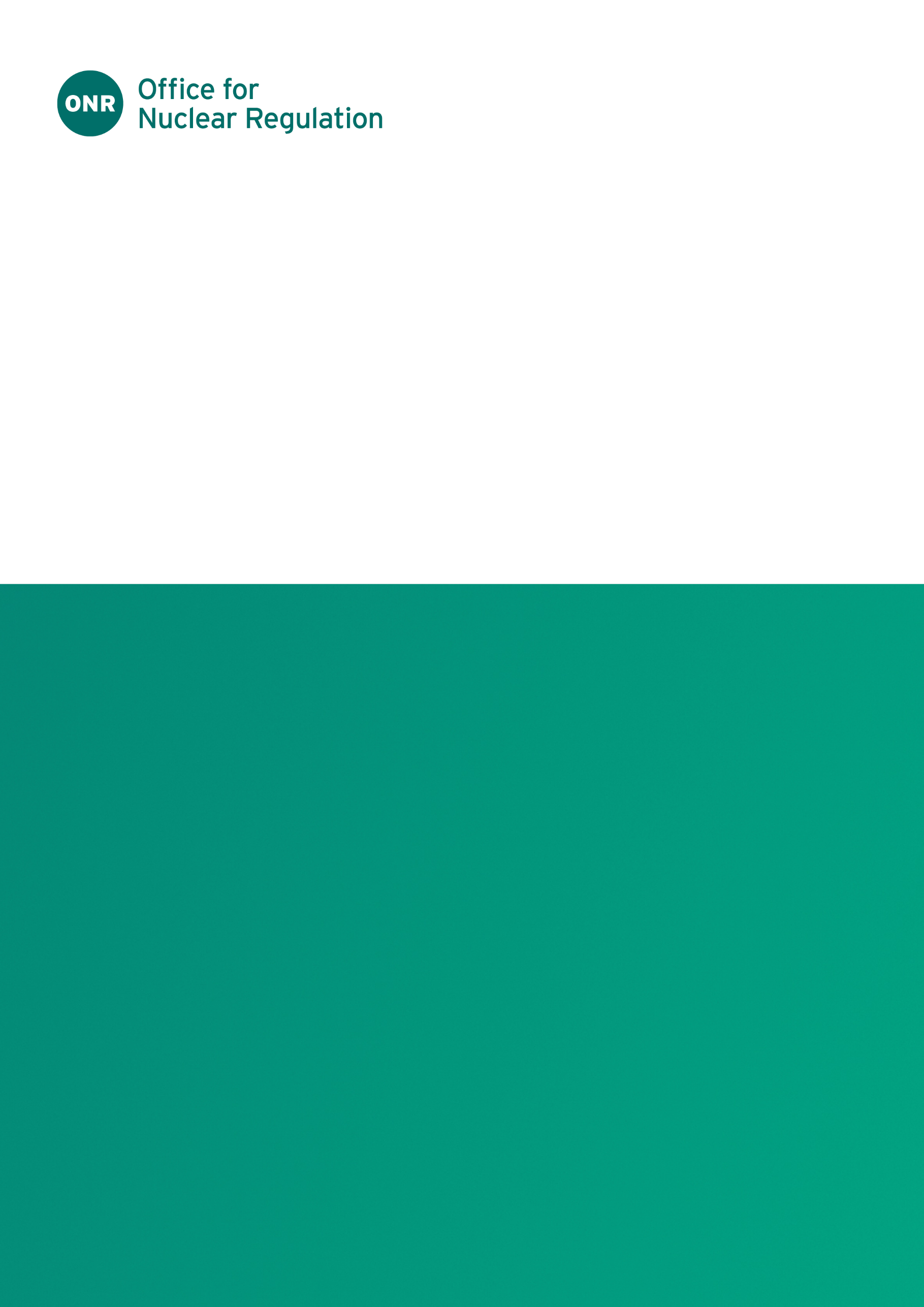 ONR Site Report - Report for period: 1 July – 30 September 2023Authored by: Nominated Site InspectorApproved by: DFW Delivery LeadIssue No.: Publication Date: October-23ONR Record Ref. No.: 2023/51151ForewordThis report is issued as part of the Office for Nuclear Regulation (ONR)'s commitment to make information about inspection and regulatory activities relating to the above site available to the public. Reports are distributed to members for the Hinkley Point Site Stakeholder Group and are also available on the ONR website (http://www.onr.org.uk/llc/).Site inspectors from ONR usually attend Hinkley Point Site Stakeholder Group meetings where these reports are presented and will respond to any questions raised there. Any person wishing to inquire about matters covered by this report should contact ONR.Contents1.	Inspections	42.	Routine Matters	53.	Non-Routine Matters	64.	Regulatory Activity	75.	News from ONR	86.	Contacts	8InspectionsDate(s) of InspectionThe ONR site inspector carried out inspections on the following dates during the report period 1 July to 30 September 2023:25 September 2023Routine MattersInspections Inspections are undertaken as part of the process for monitoring compliance with: The conditions attached by ONR to the nuclear site licence granted under the Nuclear Installations Act 1965 (NIA65) (as amended); The Energy Act 2013The Health and Safety at Work etc. Act 1974 (HSWA74); and Regulations made under HSWA74, for example the Ionising Radiations Regulations 2017 (IRR17) and the Management of Health and Safety at Work Regulations 1999 (MHSWR99). The inspections entail monitoring the licensee’s actions on the site in relation to incidents, operations, maintenance, projects, modifications, safety case changes and any other matters that may affect safety. The licensee is required to make and implement adequate arrangements under the conditions attached to the licence in order to ensure legal compliance. Inspections seek to judge both the adequacy of these arrangements and their implementation.In this period, routine inspections of Magnox Ltd Hinkley Point A covered the following: management of operations including control and supervision incidents on the siteconventional (non-nuclear) health and safetyMembers of the public, who would like further information on ONR’s inspection activities during the reporting period, can view site Intervention Reports at www.onr.org.uk/intervention-records on the ONR website www.onr.org.uk. Should you have any queries regarding our inspection activities, please email contact@onr.gov.uk.Other WorkThe site inspector held regular meetings with the Site Director and weekly keep-in-touch meetings with the operational staff on site. At these meetings they discussed regulatory issues, site incidents, future permissioning and progress with significant decommissioning milestone delivery.Non-Routine MattersLicensees are required to have arrangements to respond to non-routine matters and events. ONR inspectors judge the adequacy of the licensee’s response, including actions taken to implement any necessary improvements. An incident was brought to the attention of the ONR Nominated Site Inspector on the 5 September 2023 involving an Altrad Ltd contractor found asleep by the Magnox Ltd Site Engineer the previous day. The contractor was undergoing fire watching responsibilities for other contractors working in the asbestos enclosures in Reactor Building 1B. Following the recent Enforcement taken by ONR on similar events at Hinkley Point A, ONR is conducting preliminary enquiries.Regulatory ActivityONR may issue formal documents to ensure compliance with regulatory requirements. Under nuclear site licence conditions, ONR issues regulatory documents, which either permit an activity or require some form of action to be taken; these are usually collectively termed ‘Licence Instruments’ (LIs) but can take other forms. In addition, inspectors may take a range of enforcement actions, to include issuing an Enforcement Notice. No LIs, Enforcement Notices were issued during this period.News from ONRFor the latest news and information from ONR, please read and subscribe to our regular email newsletter ‘ONR News’ at www.onr.org.uk/onrnews.ContactsOffice for Nuclear RegulationRedgrave CourtMerton RoadBootleMerseysideL20 7HSwebsite: www.onr.org.ukemail: 	Contact@onr.gov.ukThis document is issued by ONR. For further information about ONR, or to report inconsistencies or inaccuracies in this publication please visit http://www.onr.org.uk/feedback.htm. If you wish to reuse this information visit www.onr.org.uk/copyright.htm for details. For published documents, the electronic copy on the ONR website remains the most current publicly available version and copying or printing renders this document uncontrolled.  ONR Site Report – 